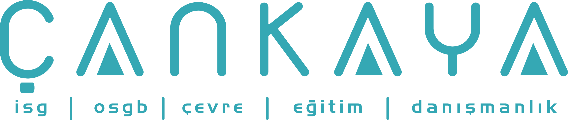 İŞBAŞI İSG KONUŞMALARI(TOOLBOX TALKS) No:  391                      			        Sayfa No: 1/2                                                                                                   ATÖLYELER İÇİN GÜVENLİK KONTROL LİSTESİAtölye ortamında çalışırken hatırlanması gereken önemli güvenlik kuralları şunlardır:Hiçbir koşul altında yetkili olmayan kişilerin atölye ekipmanlarını kullanmasına, işi olmayan kişilerin atölye ziyaretlerine ve  sizi meşgul etmeleri izin vermeyin.Hiç kimsenin olmadığı zamanlarda atölyeyi emniyete alın.  Çalışan makineleri asla başıboş bir şekilde bırakmamanız gerektiğini hatırlatmaya gerek yok sanırım.İlk yardım kitleri, acil durum aydınlatmaları, yangın söndürücüler ve göz duşu istasyonları gibi acil durum ekipmanlarını ayda bir kez kontrol edin.Tüm el aletlerini, taşınabilir elektrikli aletleri ve büyük atölye ekipmanlarının tamamını periyodik olarak kontrol edin. Bu,  kabloları, korucuları ve aşınmış veya hasar görmüş diğer ekipmanları örneğin kullanıcının çiziklerinden dolayı zar zor gördüğü bir yüz maskesini değiştirmek ve satın alma taleplerini göndermek için iyi bir zamandır.Tüm temizlik banyolarını ve yıkama parçalarının kullanımın güvenli olduğundan emin olmak için kontrol edin. Bu fırsattan yararlanarak alan aydınlatmalarını, havalandırmayı ve kendi kendine kapanan kapaklarının bağlantılarını kontrol edin.İyi güvenlik uygulamaları iyi bir temizlik ile başlar. Atölyenizin bakımı için aşağıdaki rehberi kullanın: Döküntüleri hemen temizleyin. Yürüme yolları ve merdivenlerde düşmenize neden olabilecek tehlikeleri uzaklaştırın. Yağlı bezleri metal bir kap içinde saklayın ve her akşam boşaltıldığına emin olun. Atölye makinelerinden kaynaklanan atık kesme yağları ve talaşları periyodik olarak uzaklaştırın. Tüm aletleri yerinde tutun ve onarıma ihtiyacı olan aletleri ise kırmızı etiket ile işaretleyin.Dönen makineler ile çalışırken asla gevşek giysiler giymeyin ve mücevher takmayın. Dolanma ihtimali olan her şeye – uzun saçlar da dahil- dikkat edin. Lockout/tagout prosedürlerini uygularken gereken tüm adımları takip etmeyi unutmayın. Zaman kazanmak için asla kestirme yolları kullanmayın.Eğer atölye makinelerinin herhangi bir özel bir parçasındaki operasyonlar hakkında bir şüphen veya sorun var ise, asla supervizörüne veya nitelikli bir meslektaşına sormaktan asla çekinme. İŞBAŞI İSG KONUŞMALARI(TOOLBOX TALKS)No:  391                                                                                                                       		      Sayfa No: 2/2                                                                                                   SHOP SAFETY CHECKLISTThe following are common, important safety guidelines to remember when working in the shop environment: Under no circumstances should unapproved people be allowed to use the shop equipment. Do not allow unauthorized persons to visit or loiter in the shop. Secure the shop when no one is present. It goes without saying that you should never leave a machine in operation while it is unattended. Check emergency equipment such as first aid kits, emergency lighting, fire extinguishers and eye wash stations monthly. Periodically check all hand tools, portable power tools and larger shop equipment. This is usually a good time to submit purchase requisitions for replacements cords, guards and other worn or damaged equipment, such as a scratched face shield that users can hardly see through. Check to make sure all cleaning baths and parts washers are safe to use. Take this opportunity to check area lighting, ventilation and fusible links on the self-closing covers. Good safety practices start with good housekeeping. Use the following guidelines for your shop maintenance: Clean up spills immediately. Keep walkways and stairs free of tripping hazards. Store oily rags in a covered metal container and be sure to empty it every night. Periodically remove excess cutting oils and filings from shop machinery. Keep all tools in their place and red-tag tools that need repair. Never wear jewelry or loose clothing around rotating machinery. Be cautious of any item that may become entangled, including long hair. Remember to follow all the proper steps when utilizing a lockout/tagout procedure. Never cut corners because you think it's going to save time. If you have any doubts or questions about the operation of a particular piece of shop machinery, never hesitate to ask your supervisor or a qualified co-worker. 